Lernzielkontrolle
der Ausbildung in beruflicher Praxis(Hilfsmittel zum Bildungsbericht gemäss BiVo, Art. 12)Gusstechnologe/in verlorene Formen EFZObligatorische Praktika gemäss BIVODie Praktikas müssen bis Ende 3 Lehrjahr abgeschlossen sein.Bitte den Praktika Berichte unaufgefordert an den GVS z.H. Kommission B&Q sendenBemerkungen…………………………………………………………………………………………………..…………………………………………………………………………………………………..Erklärungen zur Handhabung der Lernzielkontrolle auf Seite 6Fachkompetenz1.2.1 Details siehe Kapitel 4 Bildungsplan Fachkompetenz 1.2.1 Details siehe Kapitel 4 Bildungsplan Erklärungen zur Handhabung der Lernzielkontrolle:Die Lernzielkontrolle ist ein Hilfsmittel, um den Lernfortschritt der betrieblichen Ausbildung festzuhalten. Sie ergänzt den obligatorischen Bildungsbericht gemäss BiVo, Art. 14.

Hinweis zum Bildungsbericht: Das Schweizerische Dienstleistungszentrum für Berufsbildung, Berufs-, Studien- und Laufbahnberatung SDBB bietet ein Formular für den Bildungsbericht an. Es kann unter folgendem Link bezogen werden: http://lv.berufsbildung.ch
Die Lernzielkontrolle ist auf die Struktur und den Inhalt des Bildungsplans abgestimmt. Zur Vereinfachung sind die Nummern der Leistungsziele aufgeführt.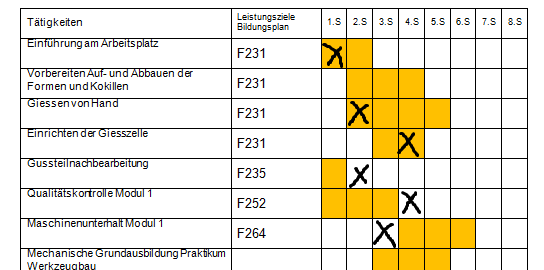 	Der Lernfortschritt kann in der Tabelle durch Markieren des entsprechenden Feldes dokumentiert werden. Die farbig hinterlegten Felder entsprechen den Angaben zur Durchführung und Zielerreichung im Bildungsplan und sind Richtgrössen. Im Beispiel sehen sie, dass einzelne Ziel vorgezogen, oder zurück geschoben wurden.
Die Berufsbildnerin oder der Berufsbildner entscheidet, wer für das Ausfüllen der Lernzielkontrolle verantwortlich ist und wie das Formular während der Lehrzeit aufzubewahren ist. Die Lernzielkontrolle kann z.B. auch durch die lernende Person selber nachgeführt werden.
Die Berufsbildnerin oder der Berufsbildner bespricht die Lernzielkontrolle nach jedem Semester mit der lernenden Person. Beide bestätigen das Semestergespräch mit Unterschrift auf der ersten Seite der Lernkontrolle.FirmenlogoAdresse LehrbetriebLernende Person:Name:Lernende Person:Vorname:Lernende Person:Lehrvertrag:von / bis:Lehrvertrag:Abteilung:Lehrvertrag:Berufsbildner:Name:Semesterbesprechungen:Semesterbesprechungen:DatumVisum
Berufsbildner/inVisum
Lernende/rFührung einer Lerndokumentation1. Lehrjahr1. Semesterja      nein 1. Lehrjahr2. Semesterja      nein 2. Lehrjahr3. Semesterja      nein 2. Lehrjahr4. Semesterja      nein 3. Lehrjahr5. Semesterja      nein 3. Lehrjahr6. Semesterja      nein 4. Lehrjahr7. Semesterja      nein 4. Lehrjahr8. Semesterja      nein Praktika Betrieb von bisUnterschriftGiessen DauerformGiessereimodellbauTätigkeitenLeistungsziele Bildungsplan1.S2.S3.S4.S5.S6.S7.S8.SEinführung am ArbeitsplatzKerne herstellen.F241Kerne manuell herstellenF241Kerne maschinell herstellenF241Formen herstellenF242Formen herstellen manuellF242Formen herstellen maschinellF242Mechanische Grundausbildung Praktikum Giessereimodellbau2.4TätigkeitenLeistungsziele Bildungsplan1.S2.S3.S4.S5.S6.S7.S8.SPraktikum Dauerformen2.4Kennen lernen der Fabrikationsunterlagen2.4/F122Schmelztechnik, Schmelzanalyse und Behandlung2.4/F233Handling Geräte Automation2.4/F234SchmelzprozessF243Schmelztechnik, Schmelzanalyse und SchmelzbehandlungF243Giessprozess manuellF244Giessprozess maschinellF244Nachbearbeitungs- und BehandlungsprozessF245QualitätsmerkmaleF253Qualitätssicherung in der ProduktionF253Prozess- und Gussfehler analysieren und Massnahmen definierenF253Engineering ArbeitsvorbereitungF143Mithilfe bei der Auslegung der ModellauslegungF143Mithilfe beim Festlegen von Giess- und Anschnitt-TechnikF143Mithilfe bei der Auslegung der Giesszeit und GiesstemperaturF143Selbstständiges Erstellen eines FormkonzeptsF143Informatikanwendungen F265Selbstständiges Durchführen der Bemusterung und DokumentationF143TätigkeitenLeistungsziele Bildungsplan1.S2.S3.S4.S5.S6.S7.S8.SVorbeugende InstandhaltungF266Prüfungs-VorbereitungMethodenkompetenzen1.2.2Sozial- und Selbstkompetenzen1.2.31. Wirtschaftliches Denken und Handeln1. Teamfähigkeit und Konfliktfähigkeit2. Systematisches Arbeiten2. Lernfähigkeit und Umgang mit Wandel3. Kommunikation und Präsentation3. Umgangsformen1. Lehrjahr1. Lehrjahr1. Lehrjahr1. Lehrjahr1. Lehrjahr1. Lehrjahr1. Lehrjahr1. Lehrjahr2. Lehrjahr2. Lehrjahr2. Lehrjahr2. Lehrjahr2. Lehrjahr2. Lehrjahr2. Lehrjahr2. Lehrjahr1. Sem.1. Sem.1. Sem.1. Sem.2. Sem.2. Sem.2. Sem.2. Sem.3. Sem.3. Sem.3. Sem.3. Sem.4. Sem.4. Sem.4. Sem.4. Sem.übertroffenerfülltknapp erfülltnicht erfülltübertroffenerfülltknapp erfülltnicht erfülltübertroffenerfülltknapp erfülltnicht erfülltübertroffenerfülltknapp erfülltnicht erfülltFachkompetenzMethodenkompetenzenSozialkompetenzenBemerkungen zur BewertungZielvereinbarungenMethodenkompetenzen 1.2.2Sozial- und Selbstkompetenzen 1.2.31. Wirtschaftliches Denken und Handeln1. Teamfähigkeit und Konfliktfähigkeit2. Systematisches Arbeiten2. Lernfähigkeit und Umgang mit Wandel3. Kommunikation und Präsentation3. Umgangsformen3. Lehrjahr3. Lehrjahr3. Lehrjahr3. Lehrjahr3. Lehrjahr3. Lehrjahr3. Lehrjahr3. Lehrjahr4. Lehrjahr4. Lehrjahr4. Lehrjahr4. Lehrjahr4. Lehrjahr4. Lehrjahr4. Lehrjahr4. Lehrjahr5. Sem.5. Sem.5. Sem.5. Sem.6. Sem.6. Sem.6. Sem.6. Sem.7. Sem.7. Sem.7. Sem.7. Sem.8. Sem.8. Sem.8. Sem.8. Sem.übertroffenerfülltknapp erfülltnicht erfülltübertroffenerfülltknapp erfülltnicht erfülltübertroffenerfülltknapp erfülltnicht erfülltübertroffenerfülltknapp erfülltnicht erfülltFachkompetenzMethodenkompetenzenSozialkompetenzenBemerkungen zur BewertungZielvereinbarungen